Государственное бюджетное общеобразовательное учреждение Самарской области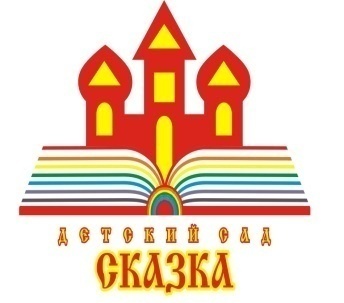 общеобразовательная школа-интернат среднего общего образования №5с углубленным изучением отдельных предметов «Образовательный центр «Лидер»структурное подразделение детский сад «Сказка»города Кинеля городского округа Кинель Самарской областул. 27 Партсъезда -3,  тел: 8 (846 63)6-25-66,  факс:8 (846 63)6-11 36  e-mail: skazkakinel@mail.ruМАСТЕР – КЛАСС ДЛЯ РОДИТЕЛЕЙ«ИГРАЕМ ПАЛЬЧИКАМИ – РАЗВИВАЕМ РЕЧЬ»                                                                                                            Выполнила:                                                                                                                 Учитель-логопед                                                                                                                       Халиулина Р.А.Кинель2016Мастер-класс для родителей            «Играем  пальчиками —  развиваем речь»Цель мастер-класса:Повышение профессиональной компетентности родителей по использованию пальчиковой гимнастики в работе с детьми, пропаганда и распространение разновидностей форм работы.Задачи:1. Познакомить участников мастер-класса с эффективными методами использования пальчиковой гимнастики в жизни ребёнка.2. Обучить участников мастер-класса этапам разучивания пальчиковых игр, дать им возможность заимствовать элементы педагогического опыта для улучшения собственного.3. Закрепить умения участников мастер-класса применять полученные знания в практике.Оборудование:- Цветные карандаши по количеству участников;- Массажные мячи гладкие по количеству участников;- Массажные мячи су-джок по количеству участников;- Прищепки;- Листы писчей бумаги;- Шнуровки;- Сенсорная подушка;- Сухой бассейн с крупами.Раздаточный материал:- Памятка для родителей «Развиваем пальчики»;- Консультация для родителей «Пальчиковые игры для малышей от 2 до 4 лет»;- «Мама и папа, поиграйте с нами дома! » (пальчиковые игры в стихотворной форме) ;- «Развиваем пальчики --  стимулируем речевое развитие»(практические советы) ;- Схема «Биологически активные точки ладоней рук».-- Добрый день, уважаемые родители!Я рада, что мы собрались все вместе, значит, вам не безразличны проблемы наших детей.Тема нашего круглого стола -- «Играем пальчиками -- развиваем речь».1-ая часть. Сообщение логопедаРебенок развивается в движении. Его речевая активность напрямую зависит от общей двигательной активности, и в частности от развития тонких движений его пальцев рук.   Исследователями разных стран установлено, а практикой подтверждено, что уровень развития речи детей находится в прямой зависимости от степени сформированности тонких движений пальцев рук. Как правило, если движения пальцев развиты в соответствии с возрастом, то и речевое развитие ребенка в пределах возрастной нормы. И, наоборот, у детей с нарушениями речи отмечается  выраженная в разной степени общая моторная недостаточность, а также отклонения в развитии движений пальцев рук. Поэтому для детей с нарушениями речитренировки движений пальцев и кисти рук является важнейшим фактором, стимулирующим речевое развитие ребенка.Игры с пальчиками развивают не только ловкость и точность рук, но и мозг ребенка, стимулируют творческие способности, фантазию и речь. Целью занятий по развитию мелкой моторики пальцев рук является развитие взаимосвязи между полушариями головного мозга и синхронизация их работы. В правом полушарии мозга возникают образы предметов и явлений, а в левом они вербализируются, т.е. находят словесное выражение. А происходит этот процесс благодаря "мостику" между правым и левым полушариями. Чем крепче этот мостик, считают ученые, тем быстрее и чаще по нему идут нервные импульсы, активнее мыслительные процессы, точнее внимание, выше способности.Так как, рука имеет большое "представительство" в коре головного мозга То и наибольшее  воздействиеимпульсации от мышц рук на развитие коры головного мозга происходит только в детском возрасте, пока идет формирование моторной области.В нашем детском саду уделяется повышенное внимание развитию мелкой моторики и пальчиковой гимнастике.Одним из самых распространенных видов пальчиковой гимнастики являются пальчиковые игры.Игры эти очень эмоциональны и увлекательны. Они способствуют развитию речи, творческой деятельности. "Пальчиковые игры" как бы отображают реальность окружающего мира - предметы, животных, людей, их деятельность, явления природы. В ходе "пальчиковых игр" дети, повторяя движения взрослых, активизируют моторику рук. Тем самым вырабатывается ловкость, умение управлять своими движениями, концентрировать внимание на одном виде деятельности.Хотелось бы, чтобы этот вид деятельности прочно обосновался и в вашем общении с ребенком. Позвольте дать вам несколько советов. Помните! Любые упражнения будут эффективны только при регулярных занятиях. Занятия необходимо проводить систематически по 2-5 минут ежедневно. Несмотря на то, что вначале многие упражнения даются ребенку с трудом, они приносят ему много радости, как от достигаемых результатов, так и от простого общения с мамой.Упражнения для пальчиковой гимнастики подбираются с учетом возраста ребенка.Начинать пальчиковую гимнастику рекомендуется с разминки пальцев: сгибания и разгибания. Можно использовать для этого упражнения резиновые игрушки с пищалками.Упражнение начинается с объяснения его выполнения, показывается поза пальцев и кисти. Постепенно от показа переходят к словесным указаниям (в случае, если ребенок действует неправильно, снова показывается верная поза).Сначала все упражнения выполняются медленно. Если ребенок не может самостоятельно принять позу и выполнить требуемое движение, взрослый берет руку ребенка в свою и действует вместе с ним; можно научить  ребенка самого поддерживать одну руку другой или помогать свободной рукой действиям работающей. Эти правила соблюдаются при проведении пальчиковой гимнастики с детьми любого возраста.Если обратиться к истории, то можно заметить, что многое из опыта наших предков не забыто, более того, продолжает развиваться, что говорит о пользе и важности данных игр в детстве.Наши предки наверняка о чем-то таком догадывались. Ведь хорошо знакомые нам «Сорока-ворона», «Ладушки», «Коза-рогатая» не что иное, как развитие мелкой моторики -- пальчиковая гимнастика.На кистях рук расположено большое количество точек, массируя которые можно воздействовать на внутренние органы.Так, массаж большого пальца повышает активность головного мозга. Указательный палец связан с желудком, средний —стимулирует работу печени. Массаж безымянного пальца положительно сказывается на работе нервной и половой системы, а мизинца — на работе сердца.2-я часть. ПрактическаяУважаемые родители, я попрошу вас побыть в роли детей младшего дошкольного возраста и поиграть в хорошо знакомую вам пальчиковую игру «Сорока-белобока».Сначала я предлагаю вам посмотреть, а затем поиграем вместе со мной.Первый этап. В игре «Сорока-белобока» водить пальцем нужно по часовой стрелке, от центра ладони, постепенно увеличивая круги к внешним контурам ладони. Дело в том, что в центре ладони находится протекция толстого кишечника (текст нужно произносить не торопясь, разделяя слоги). Закончить варить кашу надо на слове КОРМИЛА, проведя линию от развернувшейся спирали между средним и безымянным пальцами: здесь проходит линия прямой кишки.Давайте повторим упражнение все вместе. Молодцы, спасибо.Второй этап. Давайте продолжим, оказывается не все так просто!Описывая работу той самой «Сороки белобоки» на раздаче каши деткам не стоит халтурить, указывая лёгким касанием «этому дала, этому дала». Каждого «детку», то есть каждый пальчик ребёнка, надо взять за кончик слегка сжать и загнуть.Сначала – мизинчик, он отвечает за работу сердца.Потом – безымянный, для хорошей работы нервной системы и половой сферы.Затем - средний, он стимулирует работу печени.Затем - указательный отвечает за работу желудка.Большой палец не случайно оставляют напоследок: он ответственен за голову, повышает функциональную активность головного мозга. Поэтому большой палец недостаточно слегка сжать, а надо как следует «побить», чтобы активизировать деятельность мозга. Не забывайте играть поочередно то с правой, то с левой ручкой.А сейчас повторим все вместе, приготовились.Молодцы, хорошо постарались!Только задумайтесь: такие простые манипуляции с пальчиками, а сколько пользы!Положительное воздействие на внутренние органы, тонизирующий, иммуностимулирующий эффект — это раз.Стимуляция мыслительных функций и речи — это два.Заряд положительных эмоций — это три.Думаю, этого вполне достаточно, чтобы упражнения с пальчиками обосновались в арсенале ваших с ребёнком игр.Кстати эта игра совершенно не противопоказана и взрослым. Только Вы сами решайте, какой пальчик нуждается в максимально эффективном массаже.Как вы уже могли убедиться, пальчиковые игры - это инсценировка каких-либо рифмованных историй, сказок при помощи пальцев и они очень разнообразны по своему содержанию. Мы сегодня познакомимся со следующими видами:Игры – манипуляции К ним можно отнести такие игры как: «Сорока-белобока», «Ладушки», «Пальчик-мальчик, где ты был?..»,«Оладушки», «Мы делили апельсин…», «Этот пальчик хочет спать…», «Моя семья», «Раз, два, три, четыре, кто живёт в моей квартире?..», «Пальчики пошли гулять…» и др. - ребёнок поочерёдно загибает каждый пальчик. Эти упражнения он может выполнять самостоятельно или с помощью взрослого. Они развивают воображение: в каждом пальчике ребёнок видит тот или иной образ.
                                   КОЛЫБЕЛЬНАЯ ДЛЯ ПАЛЬЧИКОВ                                                       (Пальцы левой руки широко расставить)Этот пальчик хочет спать,             Этот пальчик лёг в кровать,           (Правой рукой прижимать попеременно Этот пальчик  чуть уснул,                   пальцы  к    середине      ладошки, Этот пальчик чуть вздремнул!                      начиная с мизинца).  Этот   пальчик крепко спит.       (Прижать все пальцы к середине ладошки).Тише, тише не шумите!      (Погрозить указательным пальцем правой руки).Наших деток не будите.Будут пташки щебетать,   (Потрясти сжатыми кулачками).                          Будут пальчики вставать!!!       (Разжать все пальчики, пошевелить ими).Пальчиковые игры в сочетании с элементами самомассажа В данных упражнениях используются традиционные для массажа движения – разминание, растирание, надавливание, пощипывание  --  такие движения выполняются от периферии к центру: «Моем руки под », «Надеваем перчатки», «Засолка капусты», «Согреем руки», «Молоточек».                       КАПУСТАМы капусту рубим, рубим,(дети делают резкие движения прямыми кистями сверху вниз).Мы морковку трем, трем,(пальцы обеих рук сжимают в кулаки, двигают ими к себе и от себя).Мы капусту солим, солим,(имитируют посыпание соли из щепотки).Мы капусту жмем, жмем.(интенсивно сжимают и разжимают пальцы).В кадку все утрамбовали,(потирают кулак о кулак).Сверху грузиком прижали(ставят кулак на кулак).МОЕМ  РУКИАх, вода, вода, вода!Будем чистыми всегда!(Моем руки»: ритмично потирать ладошки, имитируя мытье  рук).Брызги вправо, брызги – влево!Мокрым стало наше тело!(Стряхиваем водичку с рук»: пальцы сжать в кулачок, затем с силой выпрямить пальчики, как бы стряхивая водичку).Полотенчиком пушистымВытрем ручки очень быстро.(Вытираем руки»: энергичные движения имитируют поочередное вытирание каждой руки полотенцем).Самомассаж с предметамиДля более эффективного самомассажа кисти рук используются грецкий орех,  шестигранный карандаш, массажные мячики, пружинки су-джок.(Всем раздаются массажные мячики, карандаши, грецкие орехи)КАРАНДАШКарандаш в руках держуПоиграть я с ним хочу.Карандаш в ладони взялиИ немного пошуршалиКарандашик я возьму-Непременно каждый пальчикБыть послушным научу.ОРЕХЯ катаю мой орех,Чтоб он стал круглее всех.(Катаем орех между ладонями, проговаривая текст)                                МЯЧ – «ЁЖИК»Я мячом круги катаю     (Катаем мячик на весу между ладошками, пр. рука сверху),Взад-вперед его гоняю  (Катаем мячик на весу между ладошками, лев. рука сверху).Им поглажу я ладошки              (Гладим шариком одну ладошку),Будто я сметаю крошки          (Затем другую).Я сожму его немножко,   (Сжимаем мячик сначала правой рукой,как сжимает лапу кошка                            затем левой рукой).Каждым пальцем мяч прижму(Надавливаем подушечками каждого пальца на мячик).И другой рукой начну.А теперь – последний трюк:      (Перебрасываем мячик из одной ладошки в другую)Мяч летает между рук.     ПАЛЬЧИК-МАЛЬЧИК (с массажным кольцом)Пальчик-мальчик, где ты был?С этим братцем  --  в лес ходил.С этим братцем – щи варил.С этим братцем – кашу ел.С этим братцем – песни пел.Ребенку поочередно надевается массажное кольцо на каждый палец, проговаривая стихотворение пальчиковой гимнастики

 Данный вид упражнений позволяет повысить общий тонус, развивает внимание и память, снимает психоэмоциональное напряжение.Сухой бассейнТакже можно использовать для развития мелкой моторики сухой бассейн с различными крупами (рис, гречка, фасоль и т. п.).                        ТЕСТОМы тесто месили, мы тесто месили:Нас тщательно все помесить попросили.Но сколько ни месим и сколько не мнем,Комочки опять и опять достаем.(Ребенок запускает руки в сухой бассейн» и имитирует замешивание теста, проговаривая текст)Для повышения интереса у детей туда можно поместить мелкие игрушки.             ПРЯТКИКто там прячется от нас?Кто залез в глубокий таз?Разгребем, разроем ямку,А потом еще одну.Никому мы не позволимПросто так пойти ко дну.(Ребенок достает из тазика мелкие игрушки)Вот неполный перечень того материала, который можно и нужно использовать для развития мелкой моторики рук детей.Далее я предлагаю вам обратить внимание на игры на столах: «Разложи» -- сортировка мелких предметов;«Солнышко», «Веселый еж» -- игра с прищепками;«Выкладывание фигур из счетных палочек»;«Шнуровки»;
«Бусинки» -- нанизывание бусинок и др.Подводя итоги нашей совместной деятельности, можно отметить, что упражнения по мелкой моторике приносят тройную пользу ребенку.Первое: кисти приобретают подвижность, гибкость, исчезает скованность движений руки, эти упражнения подготавливают к овладению письмом.Второе: такие упражнения формируют художественный вкус, что полезно в любом возрасте.Третье: доказано, что развитие рук связано с развитием речи и мышлением ребенка.При выполнении многих упражнений дети вначале испытывают затруднения, но когда их проводишь регулярно, используешь разнообразные приемы, то весь комплекс упражнений становится мощным средством развития речи и мышления ребенка. 3-я часть. ЗаключениеЛогопед:  Дорогие родители, большое спасибо, что вы посетили наш мастер-класс. Спасибо, что принимаете активное участие в решении проблем наших детей. Надеюсь, что Вы узнали много нового, интересного и примените полученные на практике знания для формирования речи детей в семье. На заключительном этапе мастер- класса нам бы хотелось, чтобы все участники поделились своими впечатлениями, высказали свое мнение: что Вам понравилось, что не понравилось, почему не понравилось, было ли Вам интересно или не очень.Литература:1.Калинина Т. В., Николаева С. В.«Пальчиковые игры и упражнения для детей 2-7 лет»- Волгоград, 2013г.;2. Алябьева Е. А. «Читаем детям 3-7 лет»- Москва «Сфера», , 2009г.;3. Юрчук Е. Н. «Эмоциональное развитие дошкольников» - Москва «Сфера», 2008г.4. Алябьева Е. А «Тематические дни и недели в детском саду»- Москва, 2005г.;5. Шанина С. Е. «Играем пальчиками – развиваем речь»- Москва, 2008г. ;6. Новицкая О. П. «Ум на кончиках пальцев» - Москва, 2006г. ;7. Данилова Л. «Пальчиковые игры» Москва, 2008г. ;8. Хвостовцев А. «Умные ручки»- Новосибирск, 2008г. ;9. Анищенкова Е. С. «Пальчиковая гимнастика» - Владимир, 2006г.;10.Исханова С.В. «Игротерапия в логопедии: Пальчиковые превращения» - Ростов-наДону, 2014г.;11. Крупенчук О.И., Воробьева Т.А. « Исправляем произношение» - Санкт-Петербург, 2014г.